Педагогический составФ.И.О.Должность/преподаваемая дисциплинаОбразованиеКвалификация, пед.стажОбщий стажУченая степеньПовышение квалификацииАбрамоваИрина Сергеевна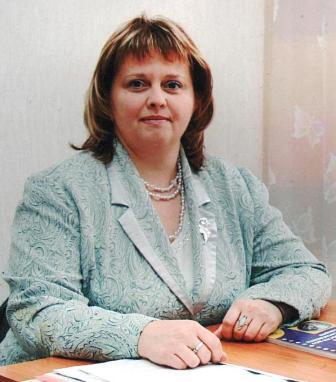 Учитель-логопедВысшее,Московскийгородскойпедагогическийуниверситет,Диплом ВСГ 0077132от 23.04.07учитель - логопедБез категории25 лет29 летПроходит обучение(2017-2018г) ФГБОУ ВПО «Пермский государственный гуманитарно-педагогический университет»ГалинаРашида Хатипзяновна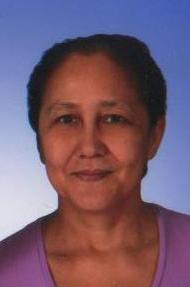 Педагог - психологВысшее, ПГПУдиплом ДВС №0272494от 24.06.2000г..первая,20 лет36 годаМуниципальное бюджетное учреждение дополнительного профессионального образования «Информационно-методический центр»«Школа совершенствования педагогического мастерства педагогов-психологов и учителей-логопедов Добрянского муниципального района», 24 часа, 2017гПроходит обучение (2016-2017г)ФГБОУ ВПО «Пермский государственный гуманитарно-педагогический университет»ГайсакЕлена Ивановна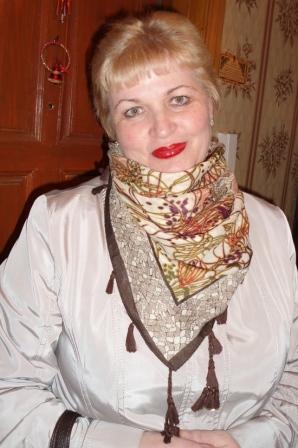 ВоспитательВысшее БГПИдиплом №145023,1991г.Первая,33 год35 годаАвтономная некоммерческая организация дополнительного профессионального образования «Карьера и образование»«Моделирование, организация развивающей предметно-пространственной среды в разновозрастных группах ДОО в условиях освоения ФГОС ДО», 16 часов, 01.04.2017 гКуликоваНаталья Евгеньевна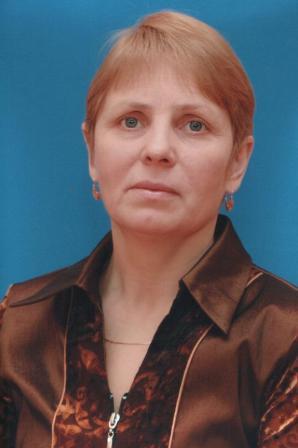 ВоспитательВысшее, ПГПУдиплом КВ №352283от 30.07.1984г.Первая,33 года33 год«Реализация ФГОС дошкольного образования в условиях ДОУ», ФГБОУ ВПО «Пермский государственный гуманитарно-педагогический университет», г. Пермь, 72 часа, 2015 г..ЖдановаНаталья Анатольевна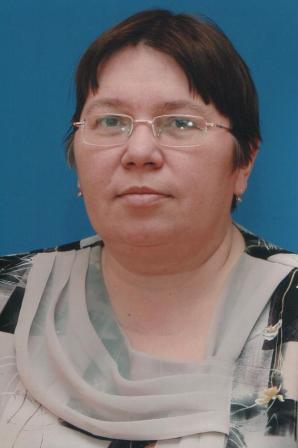 ВоспитательВысшее, Магнитог.пед. универ.диплом МВ №224492от 02.07.1985г.Первая, 33 года32 летГосударственное автономное учреждение дополнительного образования «Краевой центр художественного образования «Росток»«Мульттерапия – методики творческой реабилитации и социализации детей при помощи создания анимационных фильмов»Г. Пермь, 72 часа, 24.09.2017гБоталоваМария Михайловна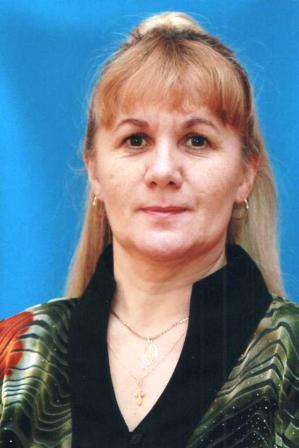 ВоспитательСреднее специальное,Пермский гос. пед.колледждиплом УТ №230859от 03.06.1996г.Первая, 32 года39 летФормирование основ культуры питания у дошкольников АНО ВПО «Евразийский открытый институт», 72 часа, июль 2015 год.КалининаТатьяна Юрьевна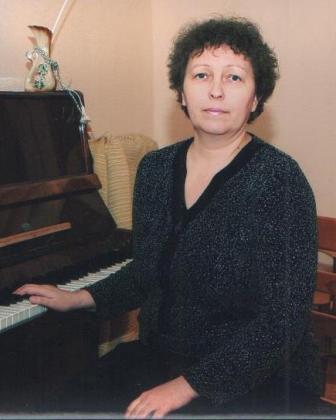 Музыкальный руководительСреднее специальное,Пермскоепедагогическоеучилищедиплом ЗТ №316015от 27.06.1985г.Соответствие занимаемой должности,32 года32 летФГБОУ ВПО «Пермский государственный гуманитарно-педагогический университет»«Музыкальное воспитание детей дошкольного возраста в контексте современных требований ФГОС ДО»г. Пермь, 72 часа, 03.05.2017гСенинаАнтонина Васильевна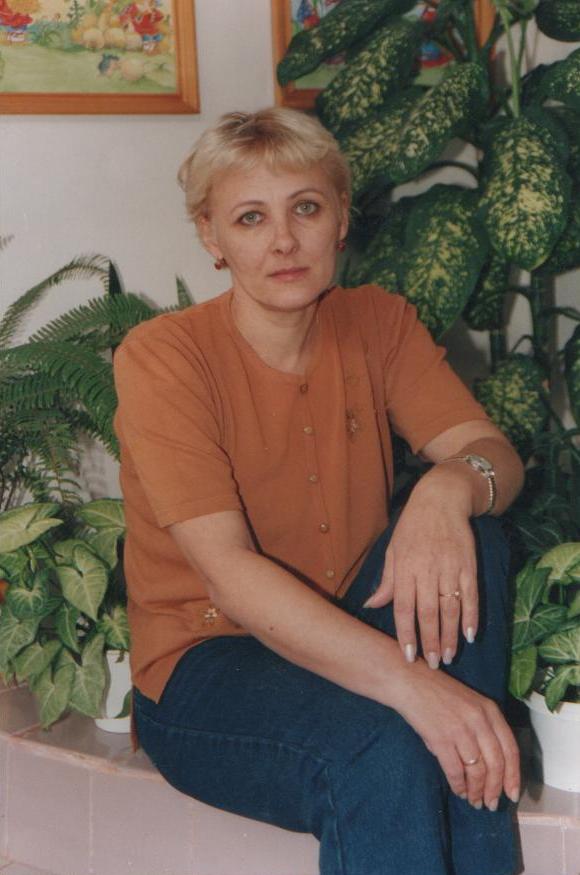 ВоспитательСреднее специальное, Салихардское пед.училище им.А. Зверевадиплом Я №290633от 10.01.1973г.Первая,24 года34 годаАвтономная некоммерческая организация дополнительного профессионального образования «Карьера и образование»«Моделирование, организация развивающей предметно-пространственной среды в разновозрастных группах ДОО в условиях освоения ФГОС ДО», 16 часов, 04.06.2017 гПервушинаОльга Владимировна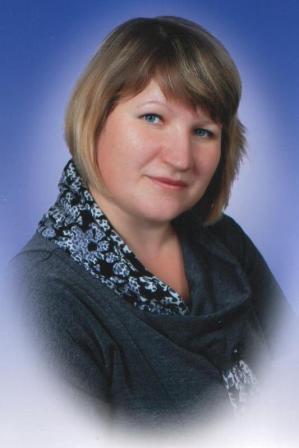 ВоспитательСреднее специальное, Сарапульское пед.училищедиплом СТ №062497от 28.06.1993г.Первая,23 года24 года«Реализация ФГОС дошкольного образования в условиях ДОУ», ФГБОУ ВПО «Пермский государственный гуманитарно-педагогический университет», г. Пермь, 72 часа, 2015 г..ШариповаСветлана Викентиевна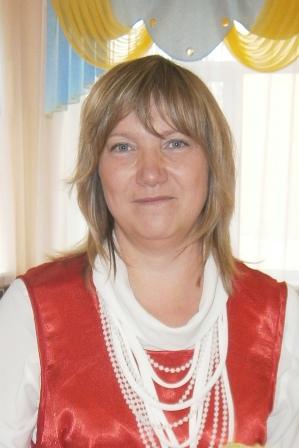 ВоспитательСреднее специальное, Соликамский пед.колледждиплом СБ №0089017от 28.05.1998г.Высшая,23 года27 летМБУ ДПО «Информационно-методический центр»Повысила квалификацию в рамках работы профессионального объединения воспитателей дошкольных групп раннего возраста в 2015-2016 учебном году72 ч, 2016 гНазароваЕлена Разифовна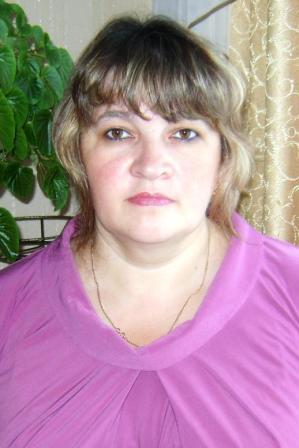 ВоспитательСреднее специальное, Кудымкарское пед.училищедиплом СТ №776501от 1994г.Соответствие занимаемое должности,23 года23 годАктуальные вопросы обновления ДО в условиях стандартизации ДОУМАОУ ДПО "Центр развития системы образования"16.04.2015 г.18 часовДерноваЛюбовь Владимировна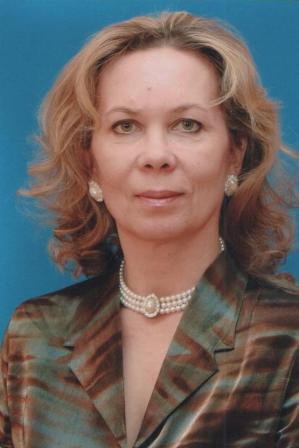 ВоспитательСреднее специальное, Пермское пед.училищедиплом РТ №746242от 1993г.Первая,18 лет29 летГосударственное автономное учреждение дополнительного образования «Краевой центр художественного образования «Росток»«Арт-технологии как средство коррекции личности ребенка»Г. Пермь, 72 часа, 24.10.2017гМеханошинаЕкатерина Анатольевна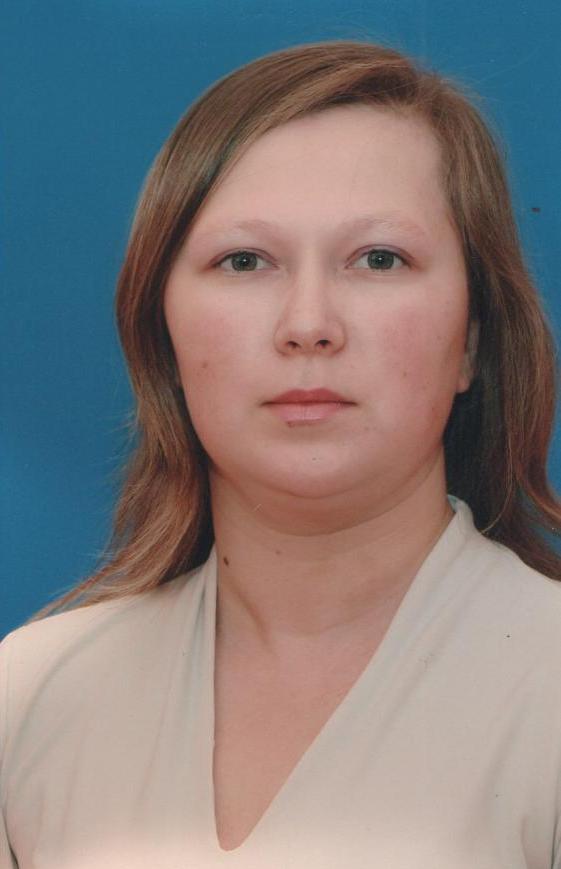 ВоспитательВысшее, Московскийгос. открытый педагог. университетдиплом ВСВ №191022039от 15,06,2006г.Первая,15 лет15 лет«Детское исследование как метод обучения старших дошкольников»Педагогический университет "1 сентября", 72 часа, 2015 гВеснинаИрина Владимировна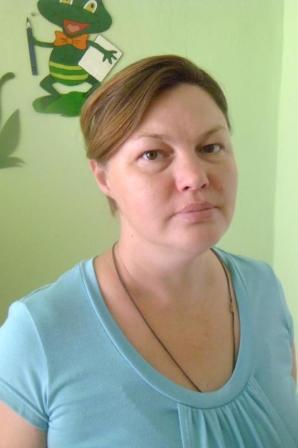 ВоспитательСреднее специальное,ППК №1диплом 59 ПА №0002094от 2008г.Первая,13 лет27 летФедеральное государственное бюджетное образовательное учреждение высшего огбразования «Пермский государственный гуманитарно-педагогический унивеситет» «Диагностика и коррекция нарушений у детей раннего возраста», 72 часа, 05 июня 2017гДанилаНадежда Александровна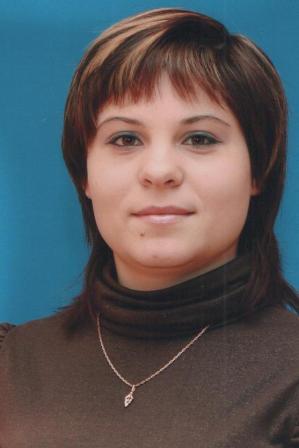 ВоспитательСреднее специальное,ППК №1социальный педагогдиплом АК №0533966от 28.06.2003г.первая, 13 лет13 летАвтономная некоммерческая организация дополнительного профессионального образования «Карьера и образование»«Моделирование, организация развивающей предметно-пространственной среды в разновозрастных группах ДОО в условиях освоения ФГОС ДО», 16 часов, 01.04.2016 гПаршаковаРузалия Фаридовна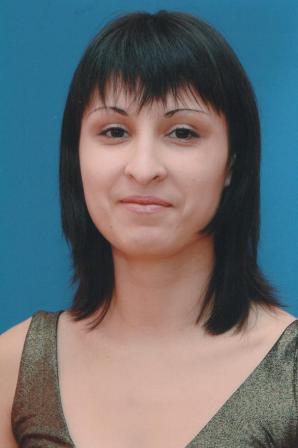 ВоспитательСреднее специальное,ППК №1диплом 59 СПА №0021724от 08.06.2013г.Первая,10 лет10 летФГБОУ ВПО «Пермский государственный гуманитарны-педагогический университет»«Организация образовательного процесса в дошкольной образовательной организации для детей из семей находящихся в социально опасном положении»г. Пермь, 72 ч, 03.07. 2017 гЛобановаЕкатерина Анатольевна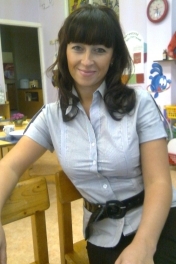 ВоспитательВысшее, ПГПУдипломВСБ №0301279от 04.07.2003г.Первая,9 лет14 летОнлайн-школа «Фоксфорд»«Специальные знания способствующие эффективной реализации ФГОС для обучающихся с ОВЗ»108 ч, 21.10.2017 гТихомироваОлеся Александровна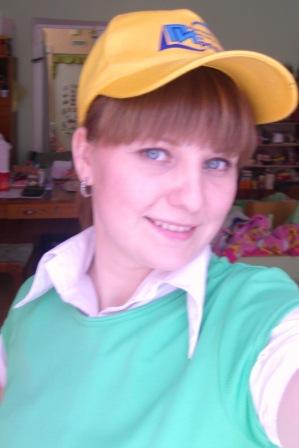 ВоспитательСреднее специальное, Добрянский ГТТим. Сюзевадиплом №115904 0027824от 25.06.2015г.Вторая,8 лет8 летФГБОУ ВПО «Пермский государственный гуманитарно-педагогический университет»«Коррекционно-развивающая работа в ДОО с учетом ФГОС дошкольного образования»г. Пермь, 72 ч, 21.08.2017 гПьянковаИрина Александровна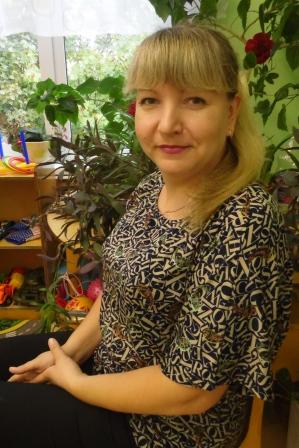 ВоспитательСреднее специальное, Мурманское пед.училищедиплом УТ №243578от 23.06.1994г.Первая,6 лет14 летАвтономная некоммерческая организация дополнительного профессионального образования «Карьера и образование»«Моделирование, организация развивающей предметно-пространственной среды в разновозрастных группах ДОО в условиях освоения ФГОС ДО», 16 часов, 04.06.2017 гВласоваМаргарита Григорьевна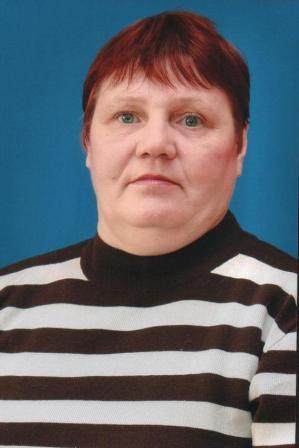 ВоспитательНачальное проф.ТУ №14диплом №5от 02.07.1981г.Соответсвие занимаемой должности,9 лет36 летПереподготовка по направлению «Дошкольное образование»,АНОО "Институт развития современных образовательных технологий", 2014 – 2015 гг, 350 ч.ДружининаОльга Васильевна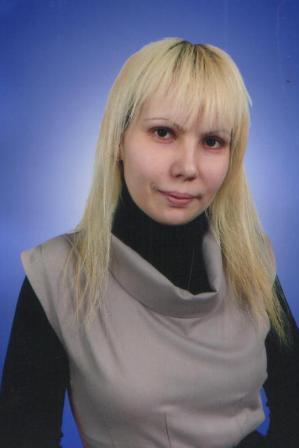 ВоспитательСреднее специальное, ППУ №1социальный педагогдиплом 59 ПА 0004230от 18.06.2010г.соответствие занимаемой должности,7 лет7 летПереподготовка по направлению «Дошкольное образование»,АНОО "Институт развития современных образовательных технологий", 2014 – 2015 г.г, 350 ч.ТиуноваЛюдмила Александровна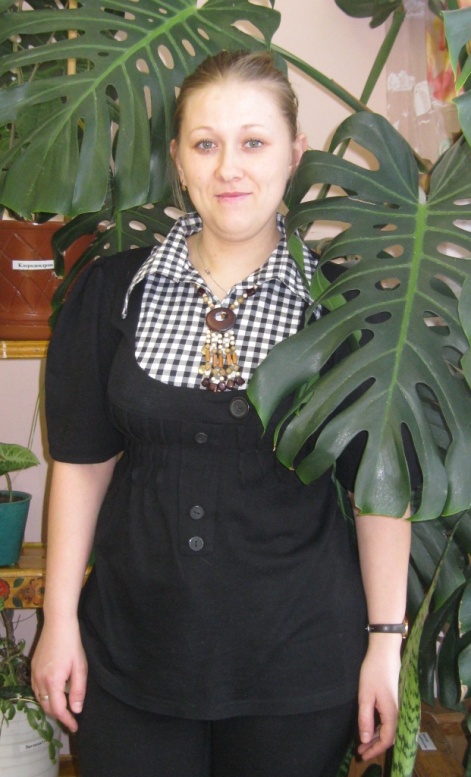 ВоспитательСреднее специальное,ППК №1Диплом 59 ПА №0002327от 31.03.2009г.Первая,9 лет17 летФГБОУ ВПО «Пермский государственный гуманитарно-педагогический университет»«Коррекционно-развивающая работа в ДОО с учетом ФГОС дошкольного образования»г. Пермь, 72 ч, 21.08.2017 гДроздоваЕлена Петровна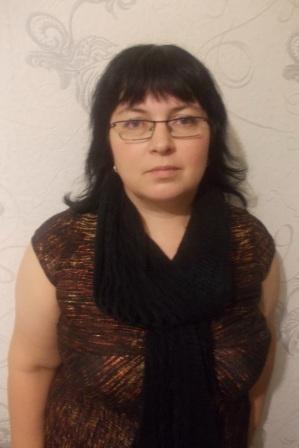 ВоспитательСреднее специальное, Кудымкарское пед.училищедиплом СТ №776403от 24.069.1994гсоотвествие12 лет12 летАвтономная некоммерческая организация дополнительного профессионального образования «Карьера и образование»«Моделирование, организация развивающей предметно-пространственной среды в разновозрастных группах ДОО в условиях освоения ФГОС ДО»16 часов, 01.04.2016 гПетрунинаОлеся Алексеевна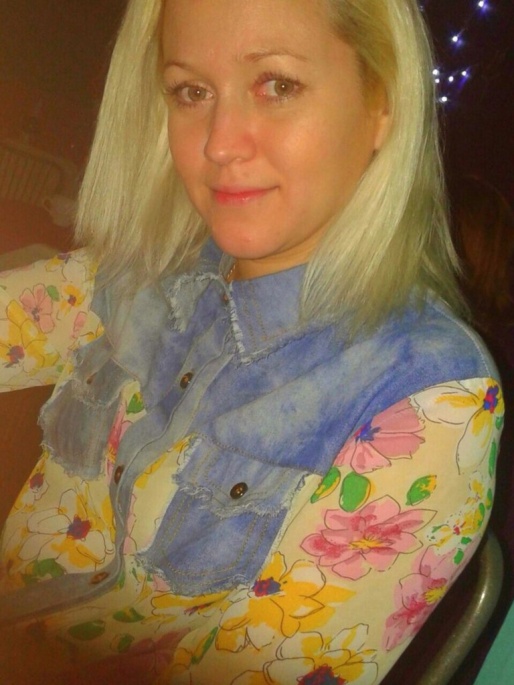 ВоспитательВысшее, ГОУВПО"Росс. гос. торг-эк. УНТ"диплом ВСГ 2790912от 17.02.2009г.Без категории,2 года13 летПереподготовка по направлению «Дошкольное образование»,АНОО "Институт развития современных образовательных технологий", 2014 – 2015 г.г, 350 ч.РусскихАнастасия Андреевна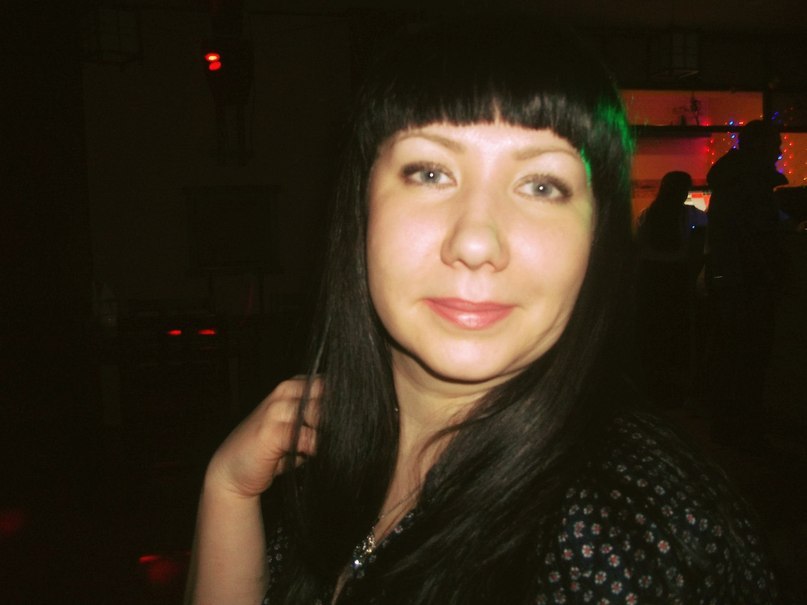 ВоспитательСреднее специальное,«Пермский педагогический колледж №1»Диплом № 115904 0049220От 28.07.2017г.Соответствие занимаемой должности,4 года9 летМальцеваЕкатерина Вячеславовна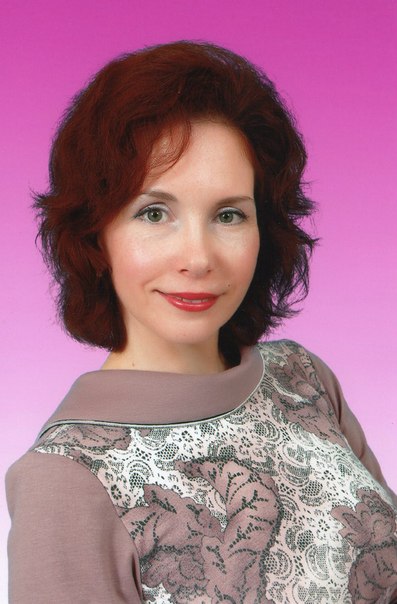 ВоспитательСреднее специальное,ППК №1диплом 59 ПА №0002164от 20,05,2008г.Без категории,10 лет14 летАНО ДПО «Карьера и образование»«Современные научно-методические подходы к развитию у дошкольников навыков сотрудничества (в условиях стандартизации ДО)»72 ч, 15.02.2017 гСалахатдиноваЕлена ФархатовнаВоспитательСреднее специальное,Красноуфимский пед. колледжучитель начальных классовдиплом МО №030533 от 148.06.1996г12 лет«Ознакомление педагогов с искусством: Как знакомить детей с картинами», МБОУ ДПО(ПК)С «ММЦ», Добрянка, 24 часа, март 2014 года«Ознакомление воспитателей с технологией блочно-тематического планирования ИЗО-деятельности детей дошкольного возраста», МБОУ ДПО(ПК)С «ММЦ», Добрянка, 24 часа, март 2014 годаКибитееваЕлена Васильевна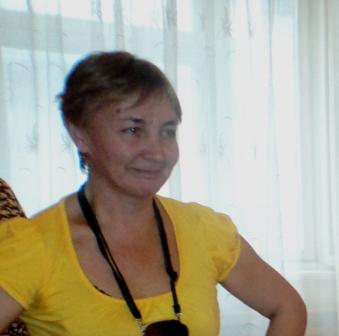 Инструктор по физической культуреСреднее специальноеПермское пед.училище №1,воспитательдиплом ИТ №314732от 27.06.1986г.Первая,29 лет29 летМБУ ДПО «Информационно-методический центр»«Школы совершенствования педагогического мастерства инструкторов по физической культуре ДОУ Добрянского муниципального района»30 ч, 2015-2016 гЗубенина Наталья Павловна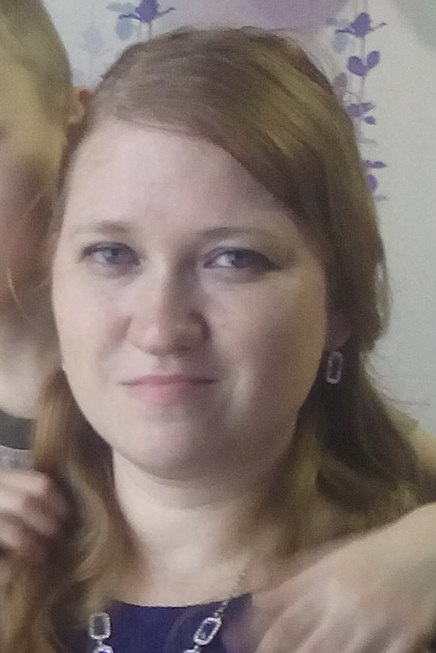 ВоспитательКраевое государственное автономное профессиональное образовательное учреждение «Добрянский гуманитарно-технологический техникум им. П.И. Сюзева»г. ДобрянкаПермский крайдиплом 115904 0036942от 29 июня 2017гБез категорииСадыкова Елена Михайловна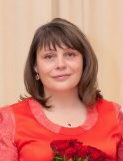 ВоспитательКраевое государственное автономное профессиональное образовательное учреждение «Добрянский гуманитарно-технологический техникум им. П.И. Сюзева»г. ДобрянкаПермский крайдиплом 115904 0027823от 25 июня 2015 гБез категории5 лет